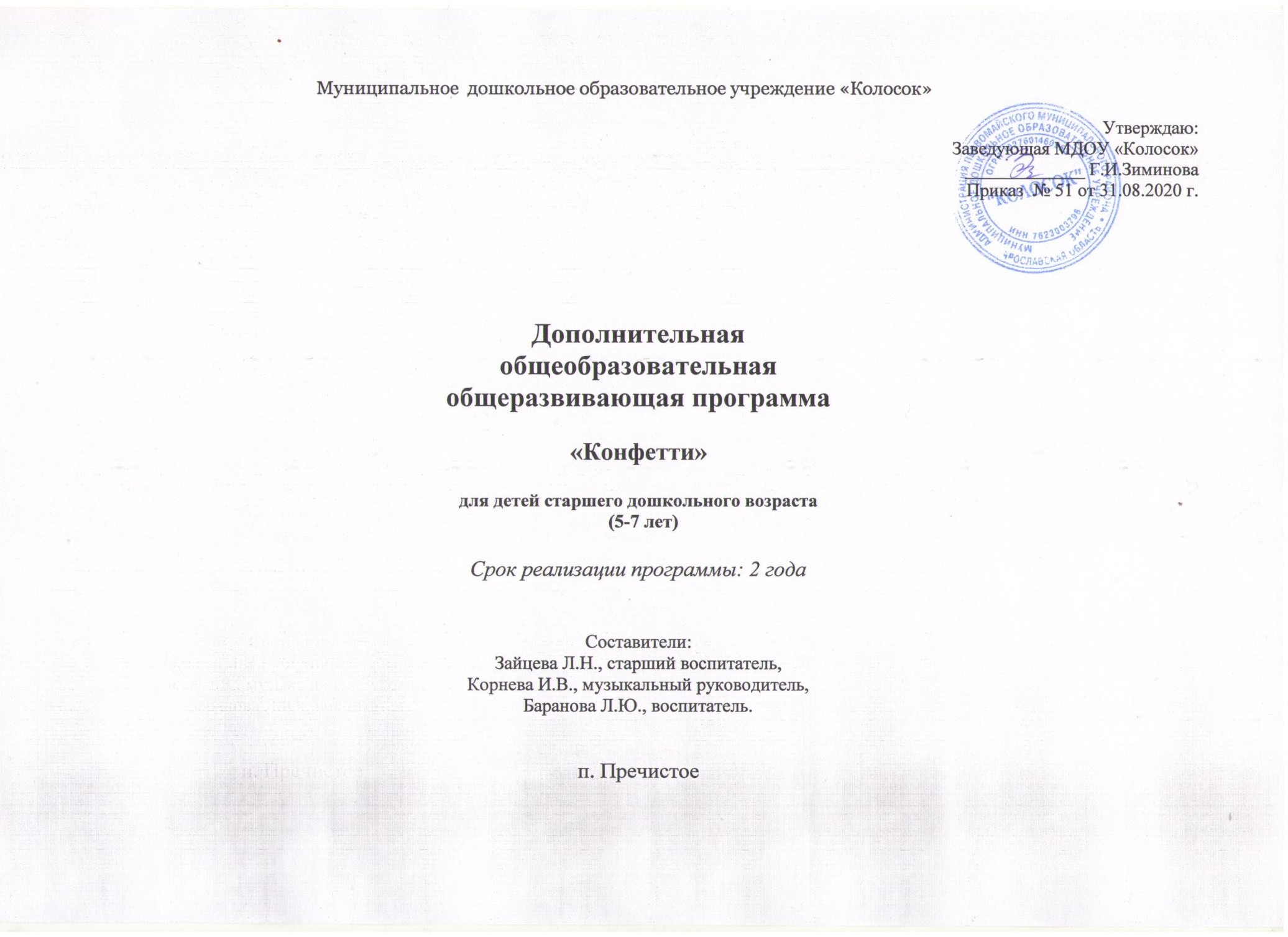 СОДЕРЖАНИЕЦелевой раздел. – стр. 2Пояснительная записка – стр. 2Актуальность и новизна Программы - стр. 2Цель и задачи реализации Программы - стр. 3Принципы и подходы к формированию Программы - стр. 3Направленность - стр. 4Категория обучающихся. Возрастные особенности. - стр.4Методы и приёмы обучения - стр. 5Объём и срок освоения Программы - стр. 6Форма обучения. Форма организации - стр. 6Отличительные особенности программы - стр. 6Условия реализации программы - стр. 7Планируемые результаты освоения программы - стр. 7Содержательный раздел. – стр. 8Учебный план. – стр. 8Календарный учебный график - стр. 16Организационно- педагогические условия - стр. 163. 1. Кадровые условия - стр. 163.2. Материально-техническое обеспечение реализации программы - стр. 173. 3. Учебно-методическое обеспечение - стр. 17Оценка качества освоения программы - стр. 18Приложение №1 Мониторинг танцевально-ритмической деятельности - стр. 19ЦЕЛЕВОЙ РАЗДЕЛПояснительная запискаДополнительная общеобразовательная общеразвивающая программа «Конфетти» разработана согласно требованиям следующих нормативных документов:Приказ Министерства образования и науки Российской Федерации от 17 октября 2013г. №1155 «Об утверждении федерального государственного образовательного стандарта дошкольного образования»;Федеральный Закон №273-ФЗ «Об образовании в Российской Федерации» от 21.12.2012гКонцепция развития дополнительного образования детей (утверждена распоряжением Правительства РФ от 04.09.2014 № 1726-р).-Санитарно-эпидемиологические требования к устройству, содержанию и организации режима работы дошкольных образовательных организаций» (Постановление Главного государственного санитарного врача Российской Федерации от 15 мая 2013 года №26 «Об утверждении СанПиН» 2.4.3049- 13»)Порядок организации и осуществления образовательной деятельности по дополнительным общеобразовательным программам (утвержден приказом Министерства образования и науки РФ от 29.08.2013 № 1008).Стратегия развития воспитания в Российской Федерации на период до 2025 года (утверждена Распоряжением Правительства Российской Федерации от 29 мая 2015 г. N 996-р)Федеральный закон «Об основных гарантиях прав ребёнка в Российской Федерации» от 24.07.1998г. №273-ФЗУстав МДОУ «Колосок»- утвержден постановлением Администрации Первомайского муниципального района Ярославской области 28.06.2016г.№ 311Актуальность программыДополнительная общеобразовательная общеразвивающая программа «Конфетти» соотносится с тенденциями развития дополнительного образования и согласно Концепции развития дополнительного образования способствует:созданию необходимых условий для личностного развития обучающихся;удовлетворению индивидуальных потребностей обучающихся в художественно-эстетическом развитии;формирование и развитие творческих способностей обучающихся;выявление, развитие и поддержку талантливых детейНовизна программыНовизна настоящей программы заключается в том, что в ней интегрированы такие направления, как ритмика, хореография, музыка, пластика даются детям в игровой форме и адаптированы для дошкольников.Ее отличительными особенностями является активное использование игровой деятельности для организации творческого процесса – значительная часть практических занятий.Цель и задачи реализации Программы.Цель: формирование у детей творческих способностей через развитие музыкально- ритмических и танцевальных движений, развитие исполнительских способностей детей, выявление, развитие и поддержка талантливых детей.Задачи:Обучающие:обучать детей танцевальным движениям;формировать умение слушать музыку, понимать ее настроение, характер, передавать их танцевальными движениями; формировать пластику, культуру движения, их выразительность;формировать правильную постановку корпуса, рук, ног, головы. Обучать правильному дыханию (дыхательные упражнения); Развивающие:развивать творческие способности детей; развить музыкальный слух и чувство ритма; развить воображение, фантазию;развивать музыкальные способности (развитие чувства ритма, умение слушать музыку); развивать координациюВоспитательные:воспитывать у детей интерес к танцевальному искусству;воспитание умения вести себя в группе во время движения, танцев и игр, формирование культурных привычек в процессе группового общения с детьми и взрослыми;воспитывать чувство товарищества, взаимопомощи и трудолюбия.Оздоровительные:укрепление здоровья детей.Принципы и подходы к формированию ПрограммыПринцип доступности изучаемого материала. Предусматривает учет возрастных особенностей и возможностей детей и в связи с этим – определение посильных для них заданий. Оптимальная мера доступности определяется соответствием возрастных возможностей ребенка, степени сложности заданий.Принцип «от простого – к сложному». Заключается в постепенном усложнении изучаемого материала, в постановке перед ребенком и выполнении им все более трудных новых заданий, в постепенном увеличении объема интенсивности нагрузок. Обязательным условием успешного обучения также является чередование физических нагрузок с музыкально-ритмическими играми.Принцип систематичности. Заключается в непрерывности и регулярности занятий. В противном случае наблюдается снижение уже достигнутого уровня знаний и умений.Принцип повторяемости материала. Только при многократных повторениях вырабатывается мышечная память и тогда ребенок может больше внимания уделять эмоциям во время исполнения танца.Принцип сотворчества педагога и воспитанника: взаимодействие педагога и родителей, родителей и детей-воспитанников дошкольного учреждения.НаправленностьНаправленность программы – художественно-эстетическая.Данная программа направлена на:на приобщение детей 5–7-и лет к основам танцевального искусства;выявление одаренных детей с целью развития их творческих способностей;формирование гармонично и всесторонне развитой личности в процессе овладения искусством танца,развитие художественной одаренности в области танцевально-исполнительского мастерства;развитие и совершенствование музыкальных способностей.Категория обучающихся. Возрастные особенностиПрограмма рассчитана на два года обучения и рекомендуется для занятий детей старшего дошкольного возраста ( 5 – 7 лет).Возрастные особенности детей 5-6 лет:Возрастные особенности детей позволяют усложнить материал. Психологические особенности позволяют ребенку лучше координировать свои действия с партнером, у детей возрастает способность к сочинению, фантазии, комбинации различных движений. Поэтому основным направлением в работе с детьми старшего возраста становится взаимодействие нескольких персонажей, комбинации нескольких движений и перестроений.Задачей педагога является формирование способов отношений с несколькими персонажами, развитие умений понимать их, передавать один и тот же образ в разных настроениях, в разном характере, формировать способы комбинации различных танцевальных движений и перестроений.Детям предлагаются более сложные композиции, яркие, контрастные музыкальные произведения для восприятия и передачи музыкально го образа, предлагаются более сложные схемы перестроений, комбинации танцевальных движений.Возрастные особенности детей 6-7 летВозрастные особенности детей позволяют осваивать сложные по координации движения, понимать сложные перестроения, чувствовать партнера и взаимодействовать друг с другом, при этом контролировать качество исполнение движения. Психологические особенности позволяютсамостоятельно придумывать новые образы, интерпретировать знакомые образы, передавать их взаимодействие. Дети подготовительной группы способны к самостоятельному сочинению небольших танцевальных композиций с перестроением и комбинацией танцевальных движений.Задачей педагога на данном этапе остается формирование способов отношений между партнерами, восприятия и передачи музыкальных образов с оттенками их настроения и характера, образно-пластического взаимодействия между несколькими партнерами. На данном этапе педагог создает детям как можно больше условий для самостоятельного творчества. Интенсивность нагрузки зависит от темпа музыкального произведения и отподбора движений. Наиболее нагрузочным является: быстрый бег, прыжки, подскоки, галопы, приседания.Необходимо соотносить все характеристики с индивидуальными возможностями конкретного ребёнка. Но важно также ориентироваться на средние показатели уровня развития детей в группе.Методы и приёмы обученияОбъём и срок освоения программыДополнительная общеобразовательная общеразвивающая программа «Конфетти» предполагает проведение занятий 1 раз в неделю во вторую половину дня ( в 15 часов 20 минут)Форма обучения: очная. Форма организации: групповаяФорма обучения. Форма организации.Отличительные особенности программыОтличительной особенностью программы является комплексность подхода при реализации поставленных задач, предполагающих, в первую очередь, развивающую направленность программы.Данная комплексность основывается на следующих принципах:развитие воображения ребёнка через особые формы двигательной активности (изучение простейших танцевальных движений, составляющих основу детских танцев);формирование осмысленной моторики, которое предполагает развитие координации ребёнка и способность на определённом этапе изучения танцевальных движений не только узнавать мелодию и ритм танца, но и умение реализовывать их в простейших комбинациях танцевальных движений;формирование у детей способностей к взаимодействию в паре и в группе, навыкам выступления, умению понимать друг друга в процессе исполнения танца;формирование навыков коллективного взаимодействия и взаимного уважения при постановке танцев и подготовке публичного выступления.В программе представлены различные разделы, но основными являются танцевально-ритмическая гимнастика, нетрадиционные виды упражнений. Предполагается, что освоение основных разделов программы поможет естественному развитию организма ребенка, морфологическому и функциональному совершенствованию его отдельных органов и систем. Обучение по программе создает необходимый двигательный режим, положительный психологический настрой, хороший уровень занятий. Это способствует укреплению здоровья ребенка, его физическому и умственному развитию.Все разделы программы объединяет игровой метод проведения занятий.Условия реализации программыОтбор детей проводится в соответствии с желанием и индивидуальными особенностями детей. Прием детей осуществляется на основании письменного заявления родителейПланируемые результаты освоения Программы(Целевые ориентиры и показатели эффективности освоения программы)На этапе освоения Программы дети:проявляют стойкий интерес и потребность к музыкально-ритмическим занятиям, желание двигаться, танцевать под музыку, передавать в движениях, пластике характер музыки, игровой образ;умеют выполнять простейшие построения и перестроения (в колонну, в шеренгу, по диагонали, врассыпную, по линии танца, противоходом )умеют ритмично двигаться в различных музыкальных темпах и передавать хлопками и притопами простейший ритмический рисунок;выразительно, свободно, самостоятельно двигаются под музыку;умеют точно координировать движения с основными средствами музыкальной выразительности;владеют навыками по различным видам передвижений по залу и приобретают определённый «запас» движений в общеразвивающих и танцевальных упражнениях;умеют выполнять танцевальные движения: прямой галоп; пружинка, подскоки, кружение по одному и в парах, поочерёдное выбрасывание ног вперёд, приставной шаг с приседанием; с продвижением вперёд, кружение; приседание с выставлением ноги вперёд, шаг на всей ступне на месте, с продвижением вперёд.выполняют танцевальные движения: шаг с притопом, приставной шаг с приседанием, пружинящий шаг, боковой галоп, переменный шаг; выразительно и ритмично исполняют танцы, движения с предметами (шарами, обручами, цветами).знают основные танцевальные позиции рук и ног.умеют выполнять простейшие двигательные задания (творческие игры, специальные задания), используют разнообразные движения в импровизации под музыкуспособны к импровизации с использованием оригинальных и разнообразных движений.проявляют такие личностные качества, как уверенность, целеустремлённость, активность, желание показать свои достижения зрителямСОДЕРЖАТЕЛЬНЫЙ РАЗДЕЛУчебный планВсего – 17часов 10 минут	Теория – 2 часа 45 мин.	Практика – 14часов 25 минутКалендарный учебный графикРежим организации занятий по дополнительной общеобразовательной программе «Конфетти» определяется календарным учебном графиком и соответствует нормам, утвержденным «СанПин к устройству, содержанию и организации режима работы образовательных организаций дополнительного образования детей» № 41 от 04.07.2014 (СанПин 2.4.43172 -14, пункт 8.3, приложение №3)Начало занятий первого года и второго года обучения – 16 сентября. Окончание занятий первого года и второго года обучения – 31 мая.РАЗДЕЛ. ОРГАНИЗАЦИОННО-ПЕДАГОГИЧЕСКИЕ УСЛОВИЯКадровые условияМатериально-техническое обеспечение реализации программы3. 3. Учебно-методическое обеспечениеОЦЕНКА КАЧЕСТВА ОСВОЕНИЯ ПРОГРАММЫПриложение №1Мониторинг танцевально-ритмической деятельности.Мониторинг дополнительной общеобразовательной общеразвивающей программы «Конфетти» проводится с целью эффективного развития ребенка в танцевально-ритмической деятельности.Результаты исследования позволяют педагогу грамотно развивать ребенка в соответствии с его индивидуальными возможностями, видеть результат своей деятельности и вносить коррективы в перспективное планирование.Исследование проводится в два этапа:В начале учебного года с использованием таких методов как беседа, анкетирование родителей (для 5-6 лет), диагностических игровых упражнений (для 5-6 лет и 6-7 лет);В конце учебного года проводится отчетный концерт.Беседа с детьми проводится с целью выявить степень заинтересованности детей танцевально-ритмической деятельностью.Степень заинтересованности ребенка в танцевально-ритмической деятельностиВопросы для детей:Любишь ли ты слушать музыку?Есть ли у тебя дома аудиозаписи с детскими песнями, музыкальными сказками?Любишь ли ты петь, танцевать? (Что ты любишь больше?)Какая самая любимая твоя песня? Танец?Поете ли вы вместе с мамой, папой?Танцуете ли вы с мамой, папой?Как ты думаешь, для чего людям нужны музыка и танец?Анкетирование родителей проводится с целью уточнить заинтересованность ребенка к танцевально-ритмической деятельности и выявить отношение семьи к этому роду деятельности.Вопросы:Любит ли ребенок слушать музыку? Какую музыку предпочитает?Какое самое любимое музыкальное произведение вашего ребенка? А ваше?Любит ли он под эту музыку двигаться, танцевать?Понимает ли он содержание песен?Передает ли в движении характер музыки, ритм?Насколько эмоционально реагирует ваш ребенок на музыку?В чем это выражается?Стремится ли ребенок поделиться своими впечатлениями и переживаниями с вами? Как вы на это реагируете?Каково ваше участие в музыкальном развитии ребенка: есть ли дома фонотека детской музыки?Смотрите ли по телевизору музыкальные программы вместе с ребенком? Обсуждаете ли их?Ответы заносятся в таблицу, опираясь на ответы детей и родителей в виде баллов, оценивающих степень заинтересованности ребенка в танцевально-ритмической деятельности:«1» - Низкий уровень. Поверхностный интерес к музыке, танцу, ритмике. Не предпринимает попытки выразить музыкальные образы в движении. Суждения и оценки по поводу музыкально-ритмической деятельности неглубокие, несодержательные, необъективные и немотивированные. Не использует движения под музыку в свободной деятельности.«2» - Средний уровень. Интерес к музыкально-ритмической деятельности достаточно устойчив, но характеризуется частым переключением внимания. Предпринимает попытки выразить в движении музыкальные образы. Суждения и оценки по поводу музыкально-ритмическойдеятельности не всегда обоснованы. Самостоятельное, фрагментарное внесение танцевальных движений в свою деятельность.«3» - Высокий уровень. Интерес к музыкально-ритмической деятельности глубокий и стойкий. Ритмика, танец, музыкальные двигательные игры — предпочитаемые виды деятельности. Суждения и оценки по поводу музыкально-ритмической деятельности мотивированы, объективны, содержательны. Самостоятельная музыкально-ритмическая деятельность систематическая и устойчивая.Диагностика специальных двигательных умений ребенка в контексте музыкально-ритмической деятельности осуществляется в соответствии с уровнями.Уровень ритмического слуха«1» - Низкий уровень – неверно воспроизводит ритмический рисунок.«2» - Средний уровень – допускает 2-3 ошибки;«3» - Высокий уровень – ребёнок воспроизводит ритмический рисунок без ошибокСоответствие движений характеру музыки с контрастными частями«1» - Низкий уровень – смену движений производит с запаздыванием, движения не соответствуют характеру музыки«2» - Средний уровень – производит смену движений с запаздыванием (по показу других детей), движения соответствуют характеру музыки;«3» - Высокий уровень – ребёнок самостоятельно, чётко производит смену движений, движения соответствуют характеру музыкиУровни развития танцевально-ритмических навыков.«1» - Низкий уровень. Не умеют технически точно, легко и выразительно выполнить гимнастические и имитационные движения.«2» - Средний уровень. Движения выполняются довольно точно и выразительно, но нет творческой активности в создании музыкально- двигательных образов.«3» - Высокий уровень. Прочно владеют всеми техническими навыками и приемами. Проявляют творческое отношение к исполнению танцев, хороводов, игр и упражнений.Уровень артистичности и творчества в танце«1» - Низкий уровень – движения не соответствуют музыке, отсутствие эмоций при движении.«2» - Средний уровень - движения соответствуют характеру музыки, но недостаточная эмоциональность при выполнении движений;«3» - Высокий уровень – движения соответствуют характеру музыки, эмоциональное выполнение движений, ребёнок сам сочиняет и оригинальные ритмически рисункиУровень качества танцевально-ритмических движений, координации«1» - Низкий уровень – не чувствует характер музыки, движения не соответствуют музыке«2» - Средний уровень – чувствует общий ритм музыки, повторяет движения за другими, движения соответствуют характеру музыки;«3» - Высокий уровень – ребёнок чувствует характер музыки, ритм, передаёт это вдвижении; самостоятельно использует знакомые движения или придумывает свои; движения выразительны;Инструментарий диагностических игровых и ритмических упражненийВыявление качества музыкально-ритмических движений:Выполнение элементов танца:Старшая группа – выполнить движения небольшой группой (поскоки, шаг с притопом, кружение парами).Подготовительная группа – выполнить небольшой группой движения танца (выразительно, ритмично) – шаг польки, кружение на месте на поскоках.Создание музыкально-игрового образа:Старшая, подготовительная группа – передать в движении музыкально-игровой образ.Выявление уровня ритмического слуха:Старшая группа, подготовительная – повторить ритм хлопками.Игровые диагностические задания для выявления особенностей воспроизведения детьми старшей и подготовительной группы музыкальных образов в движенииВариант 1. Несюжетные этюдыДетям предлагается послушать музыку, определить, сколько частей в произведении, их характер. Затем, после повторного прослушивания каждой части, дети определяют, какие движения можно исполнить под эту музыку, и самостоятельно выполняют их.«Упражнения с обручами», «Танцкласс» (А.И.Буренина), «Ритмический танец Л. Амстронга, «Марш-парад», «Весёлый тренаж» Т.Суворова(задание на различение характера музыки и формы музыкального произведения). Двигательная основа этюда: плавный шаг, подскоки, бег, ходьба.Вариант 2. Сюжетные этюдыВначале следует образный рассказ, раскрывающий сюжет этюда. Затем исполняется музыка. Дети сами должны найти соответствующие движения, помогающие эмоционально передать игровой образ сюжета. Такие этюды могут быть выполнены небольшой группой детей или индивидуально.Пример: Пример: «Мячик», «Лошадка», «Кукла» (А.И.Буренина), «Собачки», «Танец медведей» (Т. Суворова) В процессе анализа результатов особое внимание обращается на следующие моменты:интерес ребенка к заданию;готовность свободно включиться в танцевальную импровизацию;понимание и переживание музыкального образа в исполняемом этюде, адекватность его передачи в движении;владение танцевальными умениями;нестереотипность танцевальной импровизации.Таблица мониторинга танцевально-ритмической деятельностиМЕТОДЫПРИЁМЫНаглядный методДвигательный показ под музыку педагогом.Показ движений в упражнениях.Показ под музыку сюжетно-образных движений.Показ элементов народных, эстрадных танцев под музыку (под счет).Показ ребёнком движения.Словесный методБеседа о характере музыки, средствах её выразительности.Образный рассказ о новом танце.Пояснения в ходе выполнения движений.Напоминание о правильности, образности движений.Объяснение.Оценка, поощрение.Практический метод(Многократное выполнение конкретного танцевального движения).Упражнения для развития танцевальных навыков одарённых детей (изменение движений в соответствии с характером музыки, регистровых изменений, динамических оттенков, темповых изменений, метроритма).Подготовительные упражнения (освоение в интересной, занимательной форме танцевальных движений).Последовательное разучивание материала.Игровой методОбыгрывание упражнений.Сюжетные игры для организации детской деятельности.ГруппаПродолжительность занятияКоличество в неделюКоличество занятий в годСтаршая группа25 минут134Подготовительная группа30 минут134Всего:Всего:Всего:68№п/ пНазвание раздела, темыКоличествоКоличествоКоличествоКоличествоФормаАттестации, контроляСодержание№п/ пНазвание раздела, темыВсего часовВсего часовТеория (мин)Практика (мин.)ФормаАттестации, контроляСодержаниеПервый год обучения (34 часа).Первый год обучения (34 часа).Первый год обучения (34 часа).Первый год обучения (34 часа).Первый год обучения (34 часа).Первый год обучения (34 часа).Первый год обучения (34 часа).Первый год обучения (34 часа).1.«Будем с танцами дружить!»«Будем с танцами дружить!»11015тематическое занятиеГигиенические требования к обуви, одежде. Техника безопасности на занятиях.Правильная осанка и положение головы, рук и ног. Представление о танце, основных элементах танца. Разминка: построение и перестроение в колонну, в шеренгу, ходьба обыкновенная по кругу, бег с высоко понятыми коленями, приседания в пружинке.Танцевальные движения: шаг на всей ступне на месте, с продвижением вперёд, шаг с притопомЗнакомство с разновидностями танцев (вальс, полька, менуэт, полонез)Дыхательная гимнастика. Упражнения на расслабление мышц.2.«Волшебный сундучок Осени»«Волшебный сундучок Осени»525100праздникРазминка: построение и перестроение в колонну, в шеренгу, ходьба обыкновенная по кругу, бег с высоко понятыми коленями, приседания в пружинке.Танцевальные движения: шаг на всей ступне на месте, с продвижением вперёд, шаг с притопом«Танец с осенними листьями и зонтиками» муз. Леграна из к/ф«Шербурские зонтики». Дыхательная гимнастика.Упражнения на расслабление мышц.3.«Дети и природа»21040развлечениеРазминка: ходьба обыкновенная по кругу , с изменением направления, с носка на пятку. Перестроение врассыпную. Танцевальные движения: шаг с притопом, приставной шаг с приседанием, с продвижением вперёдвыполняют танцевальные движения: шаг с притопом, приставной шаг с приседаниемИгра-упражнениеТанец «Белочка» муз. В. Шаинского. Дыхательная гимнастика.Дыхательная гимнастика. Упражнения на расслабление мышц.4.«Скоро, скоро Новый год!»630120праздникРазминка: приставной шаг, повернувшись лицом (спиной) к центру круга – учить, на каждом шаге чётко приставлять пятку к пятке. Шагать легко, слегка пружиня ноги. Корпус держать прямо, не поворачивать в сторону движения.Ходьба с изменением направления, врассыпную на пятках, на внешней и внутренней сторонах стопыТанцевальные движения: приставной шаг с приседанием, пружинящий шагИгроритмика «Снежинки»(Пружинки с покачиванием рук вправо, лево. Шаги вперёд, назад на месте. )Танец «Новогодняя полька»(Т.Суворова)Танец « Танец вьюги и снежинок» муз. Л.Делиба»Вальс» (работа с султанчиками)Дыхательная гимнастика.Упражнения на расслабление мышц5.«В мире сказок»21040театрализован ное представлениеХодьба по кругу «цепочкой», с изменением направления Танцевальные движения: пружинящий шаг, переменный шаг Упражнение – играТанец: «Красная Шапочка» муз. Рыбникова. Дыхательная гимнастика.Упражнения на расслабление мышц6.Разминка: Ходьба по кругу, с изменением направления,«Любимые герои мультфильмов»21040развлечение«змейкой»Танцевальные движения: пружинящий шаг, приставной шаг с приседанием, переменный шагИгроритмика (хлопки и удары на сильные и слабые доли такта музыки).Прыжки» метёлочка» поочерёдно на каждой ноге – совершенствовать умение прыгать, энергичном подскоке. Руки свободны.Танец «Три поросёнка» муз.Н.Ефремова. Дыхательная гимнастика.Упражнения на расслабление мышц7.«Весеннее настроение»42080развлечениеРазминка: Ходьба в парах по кругу, по диагонали, через центр. Танцевальные движения: приставной шаг с приседанием, боковой галоп, кружение по одному и в парах Полуприседания с наклоном головы ( влево, вправо, вперёд, назад) – учить расслаблять мышцы шеи.Упражнение-игра «Точно-наоборот»Танец «Волшебный цветок» муз. Ю. Чичкова. Дыхательная гимнастика.Упражнения на расслабление мышц8.«В мире игрушек»21040развлечениеРазминка: Ходьба «цепочкой» по кругу, с изменением направления. (Учить точно вместе с музыкой начинать и заканчивать ходьбу. Различать динамические оттенки.) Танцевальные движения: приставной шаг с приседанием, переменный шагУпражнение-игра «Послушные лошадки» Танец «Кукол и Мишки» муз. Д.Кабалевского. Дыхательная гимнастика.Упражнения на расслабление мышц9.«Весёлые путешественники»21040развлечениеРазминка: Ходьба по кругу в чередовании с пружинящим шагом, закреплять умение детей шагать в характере музыки.Танцевальные движения: подскоки, кружение по одному и в парахИгропластика: специальные упражнения для развития мышечной силы в образных двигательных действиях и заданиях («Укрепи животик», «Укрепи спинку», «Отдых»)Музыкально – ритмические композиции:«Весёлые путешественники» муз. М. Старокадомского«Едем к бабушке в деревню» - грузинская песня Дыхательная гимнастика.Упражнения на расслабление мышц10.«Юмор и шутка»21040семейный праздникРазминка: Ходьба по кругу в чередовании с пружинящим шагом, закреплять умение детей шагать в характере музыки. Танцевальные движения: пружинка, подскокиКреативная гимнастика: « Творческая импровизация» Использование детских шумовых музыкальных инструментов в композиции «Оркестровые шутки»(Т. Буренина»)Игровой самомассаж: поглаживание рук и ног в образно – игровой форме («ладошки- мочалка, смываем водичкой руки и ноги).Дыхательная гимнастика. Пальчиковая гимнастика11.«Мы память бережно храним!»525100праздникРазминка: Ходьба «цепочкой» по кругу, с изменением направленияУчить двигаться в различных музыкальных темпах и передавать хлопками и притопами простейший ритмический рисунок Танцевальные движения: кружение по одному и в парах Танец»Синий платочек»муз. Е. Петербургский.(Т.Суворова) Дыхательная гимнастика.Упражнения на расслабление мышц12.«Солнечные лучики»1-25Отчётный концертРазучиваемый танцевальный в течение учебного года материал.Всего – 14часов 10 минут	Теория – 2часа 50 мин.	Практика – 11часов 20 минутВсего – 14часов 10 минут	Теория – 2часа 50 мин.	Практика – 11часов 20 минутВсего – 14часов 10 минут	Теория – 2часа 50 мин.	Практика – 11часов 20 минутВсего – 14часов 10 минут	Теория – 2часа 50 мин.	Практика – 11часов 20 минутВсего – 14часов 10 минут	Теория – 2часа 50 мин.	Практика – 11часов 20 минутВсего – 14часов 10 минут	Теория – 2часа 50 мин.	Практика – 11часов 20 минутВсего – 14часов 10 минут	Теория – 2часа 50 мин.	Практика – 11часов 20 минутВторой год обучения (34 часа).Второй год обучения (34 часа).Второй год обучения (34 часа).Второй год обучения (34 часа).Второй год обучения (34 часа).Второй год обучения (34 часа).Второй год обучения (34 часа).1.« Волшебный сундучок осени»»420100праздникГигиенические требования к обуви, одежде. Техника безопасности на занятиях.Разминка: построение и перестроение в колонну, в шеренгу. Ходьба, повернувшись спиной по ходу движения, в кругу. Бег, легкий ритмичный.Танцевальные движения: приставной шаг с приседанием, пружинящий шаг, приседание в пружинке.Специальные упражнения для развития силы мышц. Танец «Осенний парк» муз. Е.Доги «Вальс» Дыхательная гимнастика.Упражнения на расслабление мышц2.«Природа и животные»21050развлечениеРазминка: Ходьба с изменением направления, врассыпную на пятках,  на внешней и внутренней сторонах стопыТанцевальные движения: приставной шаг с приседанием, боковой галопТанец Цветов и Бабочек муз. Ф.Шуберта, «Вечерняя серенада».Танец « Мотыльков» муз. С.Рахманинова, «Итальянская полька».Дыхательная гимнастика. Упражнения на расслабление мышц3.«Новогодние чудеса»525125праздникРазминка: Ходьба по кругу, с изменением направления,«змейкой»Танцевальные движения: шаг на всей ступне на месте, с продвижением вперёд, шаг с притопомИгроритмика «Фонарики»Танец Месяца и Звездочек, муз. П.Мориа «Звезды в твоих очах.Дыхательная гимнастика.Упражнения на расслабление мышц4.«В мире сказок»21050развлечениеРазминка: Ходьба в парах по кругу, по диагонали, через центр. Прыжки ( 2-3 видов) развивать умение легко отрываться от пола. Полуприседания с поворотом туловища вправо и влево – следить за координацией.Танцевальные движения: приставной шаг с приседанием, боковой галоп, кружение по одному и в парахТанец Троллей, муз. Э.Григ « В пещере горного короля»Дыхательная гимнастика. Пальчиковая гимнастика Упражнения на расслабление мышц5.«Настроения в музыке и пластике»31575развлечениеРазминка: Ходьба с изменением направления, врассыпную на пятках, на внешней и внутренней сторонах стопы Танцевальные движения: приставной шаг с приседанием, переменный шаг, боковой галопИгропластика: « Я сижу на велосипеде»- упражнения на развитие мышечной силы в образных и игровых двигательных действиях и заданиях(для мышц брюшного пресса)Пластический этюд с обручем, муз.П.Мориа. Дыхательная гимнастика.Упражнения на расслабление мышц6.« Юмор и шутка в танце»21050семейный праздникРазминка: Ходьба «цепочкой» по кругу, с изменением направления. (Учить точно вместе с музыкой начинать и заканчивать ходьбу. Различать динамические оттенки.) Танцевальные движения: приставной шаг с приседанием, боковой галоп, кружение по одному и в парахТанец «Какадурчик» муз. В.Козлова Дыхательная гимнастика.Игровой самомассааж (поглаживание отдельных частей тела в определённом порядке в обзорно игровой форме.Для кистей и пальцев7.«Любимые герои мультфильмов»21050развлечениеРазминка: приставной шаг, повернувшись лицом (спиной) к центру круга – учить, на каждом шаге чётко приставлять пятку к пятке. Шагать легко, слегка пружиня ноги. Корпус держать прямо, не поворачивать в сторону движения.Ходьба с изменением направления, врассыпную на пятках, на внешней и внутренней сторонах стопыТанцевальные движения: приставной шаг с приседанием, пружинящий шагбоковой галоп, кружение по одному и в парах Полуприседания с наклоном головы ( влево, вправо, вперёд, назад) – учить расслаблять мышцы шеи.Танец «Чунга- чанга», муз.В.Шаинского. Дыхательная гимнастика.Упражнения на расслабление мышц8.« Весеннее настроение»21050праздникРазминка: Ходьба по кругу в чередовании с пружинящим шагом, закреплять умение детей шагать в характере музыки.Танцевальные движения: пружинка, подскоки. Упражнение с цветами, муз. Г.Гладкова. «Добрая фея» Танец – игра «Найди себе пару», муз.М.Спадавеккиа,«Добрый жук» Дыхательная гимнастика.Упражнения на расслабление мышц9.« Путешествия»21050развлечениеРазминка: Ходьба с носка на пятку, «змейкой»,«противоходом». Подскоки.Танцевальные движения: шаг на всей ступне на месте, с продвижением вперёд, шаг с притопомУпражнение-играМузыкально – ритмическая композиция «Танцуйте сидя», муз.Б.Савельева.«Вместе весело шагать», муз В.Шаинского Дыхательная гимнастика.Упражнения на расслабление мышц10.« Мы память бережно храним»420100праздникРазминка: Ходьба с носка на пятку, «змейкой»,«противоходом». Ходьба в парах по кругу, по диагонали, через центр.Танцевальные движения: приставной шаг с приседанием, боковой галоп, кружение по одному и в парах Полуприседания с наклоном головыИгроритмика: акцентированная ходьба с выделением сильной доли (1 и 3 при музыкальном размере 4/4) ударом ноги или хлопка.Бег широким полётным движением (корпус слегка наклонять вперёд).Танец «Яблочко», русская народная песня –частушка Дыхательная гимнастика.Упражнения на расслабление мышц11.«До свиданья детский сад»525125праздникРазминка: Ходьба с носка на пятку, «змейкой»,«противоходом».Танцевальные движения: приставной шаг с приседанием, кружение по одному и в парах.Музыкально – ритмическая композиция «Танцкласс» , муз. Ф.Лоу.Сюжетный танец «Домисолька», муз. О.Юдахиной. Дыхательная гимнастика.Упражнения на расслабления мышц.12.«….Мир нужен взрослым , мир нужен детям….»1--30Отчётный концертРазучиваемый танцевальный в течение учебного года материал.№п./п.Год обученияВсего учебныхнедельКоличество учебныхднейОбъём учебныхчасовРежим работы1.Первый3434341 раз в неделю по 25 минут,в 15ч. 15 минут2.Второй3434341 раз в неделю по 30 минут,в 15ч. 15 минутСведения о педагогахСтаж, уровень образования и квалификации, функцииБаранова Любовь ЮрьевнаПедагогический стаж: 27 летУровень образования: среднее специальное Квалификационная категория: перваяФункции: воспитательПомещенияМузыкальный залУчебное оборудованиеИКТ: музыкальный центр, ноутбук, проектор, телевизорМузыкально-дидактические пособия:Аудио, CD диски,видео интернет- ресурсов с танцевальными композициями, фонограммСценические костюмыАтрибуты для танцев:-платочкишапочки-султанчики-цветы-ленточкишумовые музыкальные инструментыКовровое покрытиеИндивидуальные коврикиУчебные и наглядные средстваА.И. Буренина «Ритмическая мозаика». Программа по ритмической пластике для детей. Издание второе, исправленное и дополненное, СПб, 2000г.А.И. Буренина «Ритмическая мозаика». Учебно-методический видеофильм. СПб, 1997г. А.И. Буренина «Ритмическая мозаика». МР3 –диск, СПб, 1997г.Т. Суворова «Танцевальная ритмика для детей» МР3 коллекция. Учебно-методическое пособие, СПб 2009г.Т. Суворова «Танцевальная ритмика для детей», МР3 № 6. Учебно-методическое пособие, СПб 2010г. Т. Суворова «Танцевальная ритмика для детей» №5. Учебно-методический видеофильм. СПб 2008г. Т. Суворова «Танцевальная ритмика для детей», №4. Учебно-методический видеофильм. СПб 2008гФормы контроляРазвлечения;Театрализованные представления, Календарные праздники;Концерты для детей, родителей и педагогов МДОУ «Колосок»Оценочные материалыМониторинг танцевально-ритмической деятельности.Приложение №1№ П./п.Фамилия Имя ребенкаСтепень заинтересованн ости ребенка в танцевально- ритмической деятельностиСтепень заинтересованн ости ребенка в танцевально- ритмической деятельностиУровень ритмического слухаУровень ритмического слухаУровень артистичност и и творчества в танцеУровень артистичност и и творчества в танцеСоответствие движений характеру музыки с контрастными частямиСоответствие движений характеру музыки с контрастными частямиУровень развития танцевально- ритмических навыковУровень развития танцевально- ритмических навыковУровень качества танцевально- ритмических движений,координации движенийУровень качества танцевально- ритмических движений,координации движений1Н.г.К.г.Н.г.К.г.Н.г.К.г.Н.г.К.г.Н.г.К.г.Н.г.К.г.2345678910